Baukostenplanung kompaktSichere Kostenermittlung, -steuerung und -kontrolle
Verlagsgesellschaft Rudolf Müller GmbH & Co. KGKundenservice: 65341 EltvilleTelefon: 06123 9238-258		                                       Telefax: 06123 9238-244rudolf-mueller@vuservice.de			             www.baufachmedien.deBaukostenüberschreitungen sind an der Tagesordnung und führen regelmäßig zu Unstimmigkeiten, denn allzu oft können die ursprünglich geschätzten Kosten nicht eingehalten werden. Eine verlässliche Aussage zu den Baukosten fordern Bauherren jedoch häufig bereits beim ersten Entwurf und die einmal genannte Summe entscheidet oft auch über die Vergabe des Planungsauftrags. „Baukosten kompakt“ unterstützt Architekten und Planer bei der Kostenermittlung in allen Leistungsphasen – von der Kostenschätzung über Kostenberechnung, Kostenanschlag bis hin zur Kostenfeststellung. Der kompakte Ratgeber bringt kurz und prägnant das wesentliche Fachwissen auf den Punkt und zeigt, wie eine rechtssichere und gleichzeitig effiziente Kostenplanung gelingt. Tipps und Hinweise zur konkreten Vorgehensweise erleichtern die Kostenplanung und -kontrolle in der Praxis. Das handliche Taschenbuch eignet sich auch zum schnellen Nachschlagen bei typischen Fragen und Problemen und enthält zahlreiche Beispiele. Darüber hinaus sensibilisiert der Autor Architekten und Planer für ihre Rechte und Pflichten im Rahmen der Kostenermittlung und hilft so, Haftungsrisiken sicher zu vermeiden. Abgerundet wird das Buch durch Erläuterungen zu Nachträgen, Nutzungs- und Lebenszykluskosten, zur monetären Bewertung von Mängeln und Schäden sowie die Möglichkeiten von BIM. 1.926 Zeichen / August 2019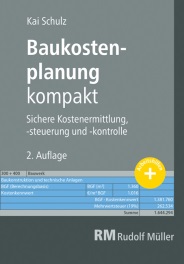 Von Kai Schulz.2. überarbeitete Auflage 2019. 10,5 x 14,8 cm. Kartoniert. 321 Seiten mit 30 Abbildungen und 42 Tabellen. 
Mit Download-Angebot.
Euro 45,–Euro 59,– Bundle (Buch + E-Book)ISBN 978-3-481-03995-0
ISBN E-Book: 978-3-481-03996-7ISBN Bundle (Buch + E-Book): 978-3-481-03997-4